Gabarit pour les plans d’évaluation des regroupements locaux de partenairesDirection ÉvaluationAvenir d’enfants
Mai 2016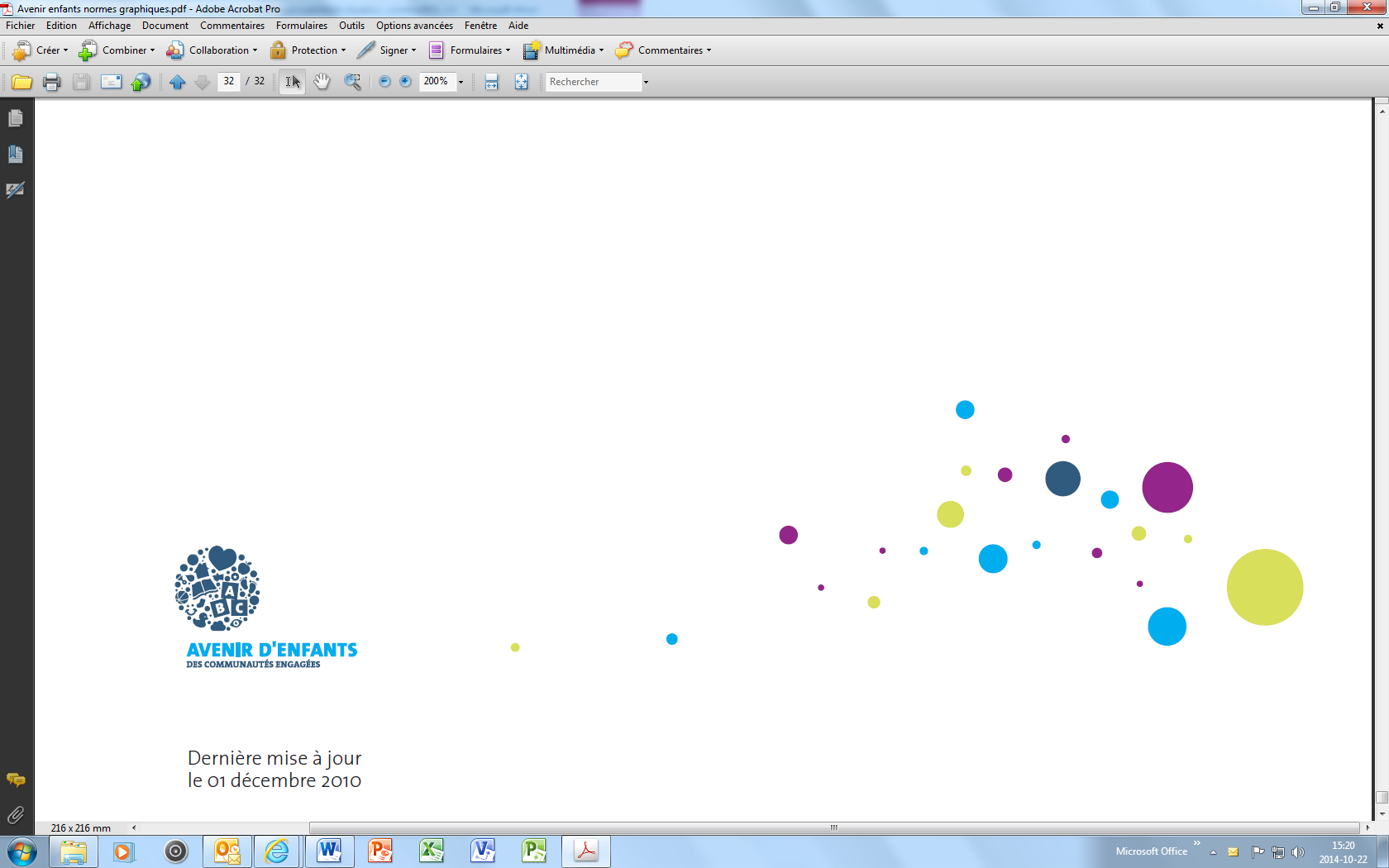 Introduction Ce gabarit produit par la direction évaluation sert d’outil de référence pour la production du plan d’évaluation pour les regroupements locaux de partenaires (RLP). Les six sections présentées ici correspondent de façon générale aux attentes minimales d’Avenir d’enfants concernant ce qui devrait apparaître dans un plan d’évaluation d’un RLP. Ce gabarit peut être bonifié pour qu’il soit mieux adapté aux besoins d’un regroupement; des rubriques peuvent ainsi être ajoutées.Pour vous soutenir dans la complétion de ce gabarit de plan, un guide en évaluation a été produit par la direction évaluation d’Avenir d’enfants. Il est disponible dans la section évaluation du PARC. http://www.avenirdenfants.org/le-parc.aspx1. Informations générales2. Objet d’évaluation 2.1. Description de l’objet d’évaluation choisi et des questions d’évaluation.   2.2. Mise en contexte de l’objet d’évaluation :
Pourquoi cette évaluation? En quoi vous sera-t-elle utile? Quelle réflexion sur le contexte a mené à choisir cet objet d’évaluation?En quoi l’objet d’évaluation est-il significatif pour le regroupement?
Précisément, qui seront les utilisateurs prévus des résultats de l’évaluation?3. Cadre logique/théorie du changement Insérer ici le cadre logique ou la théorie du changement (le cas échéant). 4. Stratégie d’évaluationVous pouvez présenter comment se réalise la mise en œuvre de la démarche évaluative à travers les questions suivantes :4.1. Quelle sont les méthodes, outils de collecte et sources de données envisagés?4.2. Comment se fera l’analyse des données?4.3. En quoi la démarche évaluative est-elle participative et formative?4.4. Comment seront diffusés les résultats de l’évaluation? Comment le regroupement s’appropriera-t-il les résultats?4.5. Quelles sont les considérations éthiques liées à votre démarche? Quelles mesures seront prises pour assurer la confidentialité des données et des participants? 
Des formulaires de consentement seront-ils utilisés? 
5. Tableau synthèse d’évaluation (Vous pouvez supprimer ou insérer des lignes, et ajouter des sections au besoin)6. Budget de l’évaluation et échéancier Nom du regroupementRégion du Québec Année de la planification triennaleNom de l’agent de développement AE qui accompagne le regroupementNom de l’évaluateur(rice) externe Contact téléphonique Courriel Date de dépôt du plan d’évaluation à AEL’objet d’évaluation  (cochez un ou plusieurs choix parmi les options suivantes)L’objet d’évaluation  (cochez un ou plusieurs choix parmi les options suivantes)Transformation(s) souhaitée(s) Mise en œuvre d’action(s) significative(s) Effets d’action(s) significative(s)PartenariatObjet(s) d’évaluationQuestions d’évaluationIndicateursSources de donnéesSources de donnéesSources de donnéesSources de donnéesObjet(s) d’évaluationQuestions d’évaluationIndicateursMéthode 
de collecteAuprès 
de qui?Qui collecte ? (responsabilité)Quand ? (lié 
au calendrier) Tâches/Livrables# heuresTaux horaireCoût totalÉchéancierTotalTaxesTotal avec taxes 